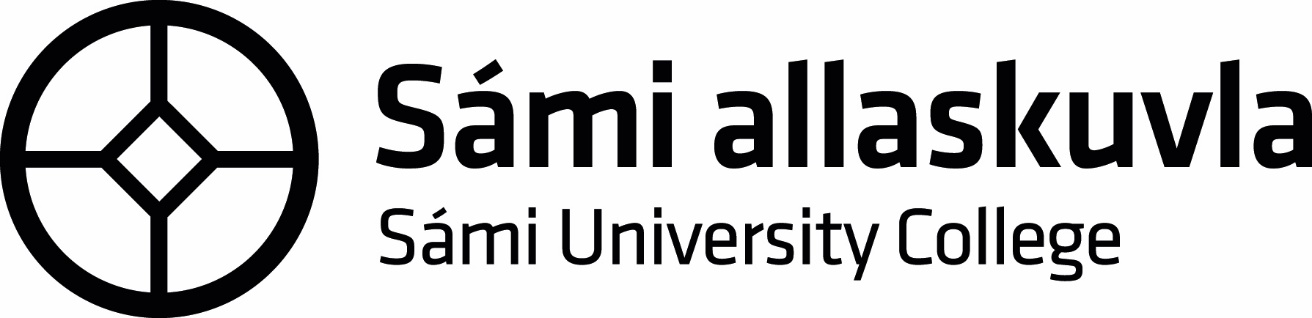 Sámi allaskuvlla filosofiija doavttirgráda (PhD) láhkaásahus ja dievasmahtti njuolggadusat leat fidnemis Gielladieđagoađis. Ohcamuš sáddejuvvo Sámi allaskuvlii postmottak@samiskhs.no.PersovdnadieđutFágalaš duogášOahpu plánaOahpu plána, joatkašuvvá Oahpu plána, joatkašuvvá MildosatVuolláičálaVáldobagadalli cealkámuš sámegiela ja sámi girjjálašvuođa doavttirgrádaprográmma ohcamuššiiGielladieđagoahtiOhcci namma:  Persovdnadieđut - váldobagadalli:Gielladieđagoađi prográmmastivrra cealkámušOhcci namma: ………………………………………………………………………………..Beaivemearri, vuolláičála …………………………………………………………………………………………………..Ohcamuš sámegiela ja sámi girjjálašvuođa doavttirgrádaprográmmiiGielladieđagoahtiNamma (goargu, ovdanamma)Namma (goargu, ovdanamma)Namma (goargu, ovdanamma)Riegádanáigi (dovddaldat)Stáhtalahttu                                                                                                                                                                                                                                                                                                                                                                          SohkabealliPoastačujuhusPoastačujuhusPoastačujuhusPoastanummirPoastabáikiTelefonE-poastačujuhusE-poastačujuhusE-poastačujuhusBargoaddi doavttirgrádaoahpu áiggeBargoaddi doavttirgrádaoahpu áiggeBargoaddi doavttirgrádaoahpu áiggeBargoaddi nammaBargoaddi nammaBargoaddi nammaPoastanummirPoastabáikiBargotelefonAkademalaš gráda mii lea vuođđun sisaváldimiiGráda namma                Fága                   Studerensuorgi        Oahppobáiki               Eksámenjahki/ -badji Master-/váldofágabarggu dahje vástideaddji nammaEará vejolaš skuvlejupmi joatkkaskuvlla/logahaga maŋŋáSkuvlejumi namma                                     Oahppobáiki                                          Eksámenjahki/ -badjiPraksis/bargohárjánupmi mastergráda/váldofága/ámmáteksámena maŋŋáBargoaddi                                      Virgi/Doaibma                              Áigodat                 ReferánsaolmmošEará eksámenat, kurssat dahje sullasaččat, maid háliida dohkkehuvvot doavttirgrádaoahpu oassin Oahpu namma                                               Oahppobáiki                                             Eksámenjahki/ -badjiOahppu álgáJahki/beaivemearriOahpu plánejuvvon loahpahanáigi Jahki/beaivemearriNákkosgirjji bargonammaNákkosgirjji bargonammaLeago nákkosgirji master-/váldofágabarggu njuolggo joatkka? (Juos lea, čilge dárkilabbot )Leago nákkosgirji master-/váldofágabarggu njuolggo joatkka? (Juos lea, čilge dárkilabbot )Man gillii háliidat čállit nákkosgirjji, juos it čále dan sámegillii.Ákkastala áigumušat!Man gillii háliidat čállit nákkosgirjji, juos it čále dan sámegillii.Ákkastala áigumušat!Dieđasuorgi (fágasuorgi): Gos dutkanbargu čađahuvvo? (Bargosadji: juos dat ii leat Sámi allaskuvla, almmut instituhta, ásahusa dahje eará, čujuhusa, e-poastačujuhusa ja telefovnna.)VáldobagadalliNamma                                                             Virgi                                  Bargosadji                          Mielbagadalli(t)*Namma                                                             Virgi                                  Bargosadji  * Juos váldobagadalli boahtá ásahusa olggobealde, ferte nammadit ovtta mielbagadalli Sámi allaskuvllas. Plánejuvvon orrunáigodat olgoriikkasOahppobáiki/instituhta                             Riika                                 Ulbmil                                    ÁigodatRuhtadangáldu/ bálkkámáksi:            Šládja (stipeanda, virgesoahpamuš d.e.)(Juos stipeanda: čilge leago dat persovnnalaš dahje prošeaktastipeanda) Mieđihuvvon/áigodahkii ________ rájes gitta ________rádjaiBargogeatnegasvuohta, %:Juos lea eará ruhtadeaddji go Norgga Dutkanráđđi  dahje  Sámi allaskuvla, de almmut ruhtadeaddji ja stipeandasupmi: Juos leat allaskuvlla virggehas, almmut virggi, %:Čilge daid dárbbuid, mat gusket PhD-ohppui (kantuvra, dihtorrusttegat, erenoamáš materiáladárbbut jna.). Ruhtadeami ferte soahpat sierra. Čilge juos  nákkosgirjái gusket immateriála vuoigatvuohtaráddjehusat (ee. dahkkivuoigat-vuođat), vai suddjet earáid vuoigatvuođaid. Juos oahppu lea muhtun prošeavtta oassin, almmut prošeavtta nama, prošeaktaovddasvástideaddji nama, instituhta ja mo prošeakta ruhtaduvvo. Almmut maiddái, gullágo bargu dutkanprográmmii. Čuovvovaš mildosat galget leat ohcamušas:Čađahuvvon master-/váldofága-/ámmáteksámena dahje vástideaddji  duođaštus(at).Duođaštus/árvosátneduođaštus čađahuvvon vuolit grádas.Eará vejolaš skuvllaid/oahpuid duođaštus/árvosátneduođaštusProšeaktačilgehus (5-10 siiddu), geahča dr.oahpu prográmmaplána 3. oasi.Publikašuvdnalistu Olgoriikkas čađahuvvon oahput: árvvoštallamat oahpuin mat huksejit sisváldingealbbu (váldde oktavuođa oahppohálddahusain juos dakkár árvvoštallan váilu)Duođaštusat čađahuvvon eksámeniin/kurssain, maid ozat dohkkehuvvot oahpuid oassin.Juos čálát nákkosgirjji eará gillii go sámegillii, sádde ákkastallama.Eará vejolaš mildosatBeaivemearri                          Ohcci vuolláičála                                  Váldobagadalli galgá ohcci prošeaktačilgehusa vuođul árvvoštallat ohcci návccaid čađahit plánejuvvon doavtteroahppoprošeavtta.  Árvvoštallan galgá váldit vuhtii, mo čuovvovaš bealit prošeaktačilgehusas leat lihkostuvvan:– Doavtterbarggu fáttá válljen– Dutkančuolmmaid meroštallan– Teorehtalaš lahkonanvuogi ja metodaid válljen– Dutkanmateriála čoaggin- ja gieđahallanplána– Dutkanetihkalaš árvvoštallamat (dađi mielde, go leat dárbbašlaččat)– Kritihkalaš ja dieđalaš jurddašannávcca čájeheapmiBagadalli sádde cealkámuša Gielladieđagoahtái, maŋimustá 22.1.2016.Beaivemearri, vuolláičálaNamma (goargu, ovdanamma)Namma (goargu, ovdanamma)Namma (goargu, ovdanamma)Namma (goargu, ovdanamma)Namma (goargu, ovdanamma)Riegádanáigi Riegádanáigi Bargoaddi                                                                                                                                                                                                                                                                                                                                                                         VirgiVirgiBargosaji poastačujuhus Bargosaji poastačujuhus Bargosaji poastačujuhus Bargosaji poastačujuhus Bargosaji poastačujuhus PoastanummirPoastabáiki ja riikaPoastabáiki ja riikaPoastabáiki ja riikaTelefonE-poastačujuhusE-poastačujuhusE-poastačujuhusE-poastačujuhusE-poastačujuhus